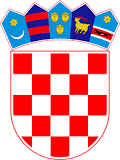 REPUBLIKA HRVATSKAZAGREBAČKA ŽUPANIJAOPĆINA RUGVICAOPĆINSKI NAČELNIKTrg dr. Franje Tuđmana 1Tel. 2764-215, 2764-220, fax. 2774-444KLASA: 023-01/22-01/407URBROJ: 238/26-22-2                                                                  Rugvica, 27.05.2022.                                                                      POZIV NA DOSTAVU PONUDE Naručitelj Općina Rugvica upućuje Poziv na dostavu ponuda.Na temelju članka 4. Pravilnika o provedbi postupaka jednostavne nabave u Općini Rugvica, dostavlja se                                                       POZIVza nabavu radovana uređenju Društvenog doma Oborovo									           OPĆINSKI NAČELNIK									                Mato Čičak, dipl.ing.DOKUMENTACIJAZA     NADMETANJE UREĐENJE DRUŠTVENOG DOMA OBOROVORugvica,  svibanj 2022.SadržajPOZIV NA DOSTAVU PONUDEUPUTE ZA IZRADU PONUDEDOKAZI O SPOSOBNOSTI PONUDITELJAPONUDA KRITERIJ ODABIRA  NAJPOVOLJNIJE PONUDETROŠKOVNIKIZJAVE (o nekažnjavanju i dostavi jamstva za uredno ispunjenje ugovora )SKICA SANITARNOG ČVORA I SKLADIŠNOG PROSTORA DRUŠTVENOG DOMA OBOROVO1. POZIV ZA DOSTAVU PONUDENačelnik Općine Rugvica, Rugvica, Trg dr. Franje Tuđmana 1, na temelju Pravilnika o   provedbi postupaka jednostavne nabave u Općini Rugvica, dostavlja poziv na dostavu ponude:POZIV:1. Naručitelj:  (a) OPĆINA RUGVICA  (b) Rugvica, Trg dr. Franje Tuđmana 1, 10372 Rugvica   (c)  Telefon 2764-220, 2764-215, fax 2774-444  (d) www.rugvica.hr,   opcina.rugvica@rugvica.hr   (d) MB: 2882558  (e) OIB: 072950072042. Predmet nabave: Uređenje Društvenog doma Oborovo.Izgradnja i uređenja sanitarnog čvora i skladišnog prostora u Društvenom domu Oborovo, sve sukladno troškovniku i skici, koji čine sastavni dio ovog Poziva.3. Dokumentacija sa uputama za ponuditelja objavljuje se sukladno članku 5. Pravilnika o provedbi postupaka jednostavne nabave u Općini Rugvica.4. (a) Rok za dostavu ponuda je 03.06.2022. god. do 10,00 sati u prostorijama Općine Rugvica, Trg dr. Franje Tuđmana 1. Ponude koje ne stignu do navedenog roka smatrat će se nevažećima i neće se otvarati.    (b) Otvaranje ponuda nije javno.     (c) Ponude dostaviti na adresu: OPĆINA RUGVICA, Rugvica, Trg dr. Franje Tuđmana 1, 10372 Rugvica.2.   UPUTE ZA IZRADU PONUDE       Naručitelj: Općina Rugvica, Rugvica, Trg dr. Franje Tuđmana 1, tel: 2764-215, 2764-220,  fax: 2774-444.Mjesto izvođenja radova: Društveni dom u Oborovu, Općina Rugvica.Predmet nabave: Uređenje Društvenog doma u Oborovu.Izgradnja i uređenja sanitarnog čvora i skladišnog prostora u Društvenom domu Oborovo, sve sukladno troškovniku i skici, koji čine sastavni dio ovog Poziva.Način izračuna cijene: obračun se vrši na temelju stvarno izvedenih količina,  a prema jediničnim cijenama iz troškovnika. Ponudu je moguće dati isključivo za cjelokupni predmet nabave.Procijenjena vrijednost nabave: 190.000,00 (stodevedesettisućakuna) kuna bez PDV-a.Oznaka predmeta nabave CPV: 45262700-8Evidencijski broj nabave: 65/22.Valuta u kojoj cijena ponude treba biti izražena: sve cijene u ponudi trebaju biti izražene u kunama.Rok, način i uvjeti plaćanja: 30 dana računajući od gotovosti izvođenja radova i zapisničkog preuzimanja. Praćenje izvršenja radova vrši se prema građevinskoj knjizi. Naručitelj neće vršiti avansna plaćanja.Početak radova je: danom potpisa ugovora.                   Rok valjanosti ponude: 60 dana.Jezik na kojem se dostavlja ponuda: hrvatski jezik.Datum, vrijeme i mjesto podnošenja ponuda:Rok za dostavu ponuda je 03.06.2022. godine do 10,00 sati. Ponude koje ne stignu do navedenog roka smatrat će se nevažećima i neće se otvarati.Otvaranje ponuda nije javno.Ponuditelj je obvezan zapečatiti ponude u  omotnici.Omotnica sadrži obvezno:adresu naručitelja: OPĆINA RUGVICA, Trg dr. Franje Tuđmana 1, 10372 Rugvica.naziv radova  za koji se dostavlja ponuda („Uređenje Društvenog doma u Oborovu“)upozorenje da se ne smije otvarati prije određenog datuma (naznaka: „NE OTVARAJ“)na poleđini naziv i adresu ponuditeljaAko omotnica nije zapečaćena i označena kako je opisano, naručitelj ne snosi odgovornost ako ponuda bude izgubljena ili prerano otvorena. Naziv i adresu službe za vezu i način komunikacije sa ponuditeljima: Jedinstveni upravni odjel Općine Rugvica, telefon broj 2764-220, 2764-215. Ponuda se dostavlja isključivo u papirnatom obliku, na originalnom i ovjerenom obrascu koji se nalazi u prilogu. Alternativne ponude nisu dopuštene. Ponudu je moguće dostaviti poštom ili neposrednom dostavom u urudžbeni zapisnik u uredu naručitelja, a razmatrati će se samo one ponude koje su stigle unutar roka određenog za dostavu ponuda. Sve pristigle ponude, Naručitelj će unijeti u Upisnik o zaprimanju ponuda, navodeći njihov datum i vrijeme zaprimanja ponude.Ponuda se izrađuje na temelju Troškovnika koji je sastavni dio dokumentacije za natječaj.Svi ponuditelji biti će pismeno obaviješteni o ishodu javnog natječaja odnosno dostaviti će se Odluka. Na Odluku o odabiru, nema pravo podnošenja pravnog lijekaSvaki ponuditelj može dati samo jednu ponudu. Podizvoditelji nisu dopušteni.Naručitelj zadržava pravo poništiti postupak i nije obvezan prihvatiti niti jednu pristiglu ponudu u kojem slučaju ne odgovara za eventualnu štetu ponuditelja.Ponuda se izrađuje na način da čini cjelinu. Ako zbog opsega ili drugih objektivnih okolnosti ponuda ne može biti izrađena na način da čini cjelinu, onda se izrađuje u dva ili više dijelova.Ponuda se uvezuje na način da se onemogući naknadno vađenje ili umetanje listova. Ako je ponuda izrađena u dva ili više dijelova svaki dio se uvezuje na način da se onemogući naknadno vađenje ili umetanje listova.Ako se ponuda sastoji od više dijelova ponuditelj mora u sadržaju ponude navesti od koliko se dijelova ponuda sastoji.Stranice ponude se označavaju brojem na način da je vidljiv redni broj stranice i ukupan broj stranica ponude. Kada se ponuda sastoji iz više dijelova stranice se označavaju na način da svaki sljedeći dio započinje brojem kojim završava prethodni dio. Ponuda se piše neizbrisivom tintom.Ispravci u ponudi moraju biti izrađeni na način da su vidljivi. Ispravci moraju uz navod datuma ispravka biti potvrđeni potpisom ovlaštene osobe ponuditelja.  Ponuda mora sadržavatiOriginalan popunjen, potpisan i ovjeren troškovnik (u privitku),Originalan popunjen, potpisan i ovjeren obrazac ponude (u privitku),Dokaze o sposobnosti ponuditelja.Napomena:Ponude koje ne sadrže navedeno neće se razmatrati.DOKAZI O SPOSOBNOSTI PONUDITELJAPonuditelj je obvezan dostaviti sljedeću dokumentacijuI – POSEBNI ZAHTJEVI NARUČITELJApopis izvedenih istih ili sličnih radova  u posljednje tri godine u ukupnoj vrijednosti većoj od 190.000,00 kn (stodevedesettisućakuna) bez PDV-a, sa potvrdom naručitelja za koga su izvedeni i da su isti izvedeni kvalitetno i u roku.II - 	OSNOVNI ZAHTJEVIIspravu o upisu u poslovni, sudski (trgovački), strukovni, obrtni ili drugi odgovarajući registar, ponuditelj mora biti registriran za obavljanje djelatnosti koja je predmet nabave – (izvornik ili preslika) ne stariju od dana početka postupka jednostavne nabave (24.05.2022.)potvrda  porezne uprave o svim uredno podmirenim porezima i doprinosima (izvornik ili preslika) ne starija od dana početka postupka jednostavne nabave (24.05.2022.)Izjava ponuditelja da će u slučaju da njegova ponuda bude izabrana kao najpovoljnija dostaviti naručitelju prilikom potpisivanja ugovora o nabavi radova iz ponude, bjanko zadužnicu ovjerenu kod javnog bilježnika s naznakom „sva sredstva po svim računima“ za dobro izvršenje obveza iz Ugovora, na iznos od 50.000,00 (pedesettisuća) kuna (u privitku)Izjava ovlaštene osobe za zastupanje gospodarskog subjekta (ponuditelja) da nije izrečena pravomoćna osuđujuća presuda za bilo koje od kaznenih djela prema Zakonu o javnoj nabavi (u privitku)jedinične cijene radne snage, mehanizacije i opreme (popunjeni troškovnik)Popunjen, ovjeren i potpisan obrazac ponude (u privitku).Napomena:Ponude koje ne sadrže navedeno neće se razmatrati.PONUDA I OPĆI UVJETI ZA USTUPANJE I   UGOVARANJE RADOVA PONUDA I OPĆI UVIJETI ZA USTUPANJEI  UGOVARANJE RADOVA NA UREĐENJU DRUŠTVENOG DOMA OBOROVO Temeljem poziva na dostavu ponude od strane načelnika Općine Rugvica,, tvrtka: iz_____________________________,ulica i broj_____________________________,telefon___________________, fax__________________, e-mail:________________________zastupana po ________________________________,kao sudionik  u javnom natječaju, nudimo radove  na   1. Vrijednost svih radova prema troškovniku iznosi:_________________________kn(slovima:_______________________________________________________),     a s porezom na dodanu vrijednost od __________________________________kn (slovima:_______________________________________________________),iznosi ukupno:______________________________________________________ kn(slovima:_______________________________________________________),2.  Za nuđeni opseg radova ne tažimo predujam.3. Način plaćanja   _____________________________________________________                                _____________________________________________________4.Plaćanje  bi  naručitelj vršio  u  korist   računa Izvoditelja  broj: HR______________________________kod  _____________________________.5. Voditelj radova  bio bi:                                         __________________________________________________________________________________6.  Ostale  podobnosti____________________________________________                         ___________________________________________ U___________________________2022. god.PONUDITELJ:_____________________________									( potpis i pečat odgovorne osobe )5. KRITERIJ  ODABIRA  NAJPOVOLJNIJE PONUDEKriterij za odabir najpovoljnije ponude je:Najpovoljnija ponuda  je ponuda sa najnižom cijenom ako su ispunjeni svi uvjeti propisani natječajnom dokumentacijom.Napomena:ponuda Ponuditelja koji nije izvršio obveze plaćanja poreza, doprinosa i obveza prema Općini Rugvica neće se razmatrati.6. TROŠKOVNIKTROŠKOVNIKuz dokumentaciju za nabavu radova na uređenju Društvenog doma Oborovo7. IZJAVETemeljem članka 251 stavka 1. točka 1. i članka 265. stavka 2. Zakona o javnoj nabavi („Narodne novine“, br. 120/16), kao ovlaštena osoba za zastupanje gospodarskog subjekta dajem sljedeću:I Z J A V U   O   N E K A Ž N J A V A N J UKojom ja______________________________iz____________________________________                          (ime i prezime)                                               (adresa stanovanja)broj identifikacijskog dokumenta __________________ izdanog od____________________,kao osoba iz članka 251. stavka 1. točke 1. Zakona o javnoj nabavi za sebe i za gospodarski subjekt:___________________________________________________________________________                                (naziv i sjedište gospodarskog subjekta, OIB)Izjavljujem da ja osobno niti gore navedeni gospodarski subjekt nismo pravomoćnom presudom osuđeni za:a) sudjelovanje u zločinačkoj organizaciji, na temelju:- članka 328. (zločinačko udruženje) i članka 329. (počinjenje kaznenog djela u sastavu zločinačkog udruženja) Kaznenog zakona i- članka 333. (udruživanje za počinjenje kaznenih djela), iz Kaznenog zakona („Narodne novine“, br. 110/97., 27/98., 50/00., 129/00., 51/01., 111/03., 190/03., 105/04., 84/05., 71/06.,110/07., 152/08., 57/11., 77/11. i 143/12.);b) korupciju, na temelju:- članka 252. (primanje mita u gospodarskom poslovanju), članka 253. (davanje mita u gospodarskom poslovanju), članka 254. (zlouporaba u postupku javne nabave), članka 291. (zlouporaba položaja i ovlasti), članka 292. (nezakonito pogodovanje), članka 293. (primanje mita), članka 294. (davanje mita), članka 295. (trgovanje utjecajem) i članka 296. (davanje mita za trgovanje utjecajem) Kaznenog zakona i- članka 294.a (primanje mita u gospodarskom poslovanju), članka 294.b (davanje mita u gospodarskom poslovanju), članka 337. (zlouporaba položaja i ovlasti), članka 338. (zlouporaba obavljanja dužnosti državne vlasti), članka 343. (protuzakonito posredovanje), članka 347. (primanje mita) i članka 348. (davanje mita) iz Kaznenog zakona („Narodne novine“, br. 110/97., 27/98., 50/00., 129/00., 51/01., 111/03., 190/03., 105/04., 84/05., 71/06., 110/07., 152/08., 57/11., 77/11. i 143/12.);c) prijevaru, na temelju:- članka 236. (prijevara), članka 247. (prijevara u gospodarskom poslovanju), članka 256. (utaja poreza ili carine) i članka 258. (subvencijska prijevara) Kaznenog zakona i- članka 224. (prijevara), članka 293. (prijevara u gospodarskom poslovanju) i članka 286. (utaja poreza i drugih davanja) iz Kaznenog zakona („Narodne novine“, br. 110/97., 27/98., 50/00., 129/00., 51/01., 111/03., 190/03., 105/04., 84/05., 71/06., 110/07., 152/08., 57/11., 77/11. i 143/12.)d) terorizam ili kaznena djela povezana s terorističkim aktivnostima, na temelju:- članka 97. (terorizam), članka 99. (javno poticanje na terorizam), članka 100. (novačenje za terorizam), članka 101. (obuka za terorizam) i članka 102. (terorističko udruženje) Kaznenog zakona- članka 169. (terorizam), članka 169.a (javno poticanje na terorizam) i članka 169.b (novačenje i obuka za terorizam) iz Kaznenog zakona („Narodne novine“, br. 110/97., 27/98., 50/00., 129/00., 51/01., 111/03., 190/03., 105/04., 84/05., 71/06., 110/07., 152/08., 57/11., 77/11. i 143/12.) e) pranje novca ili financiranje terorizma, na temelju:- članka 98. (financiranje terorizma) i članka 265. (pranje novca) Kaznenog zakona i- članka 279. (pranje novca) iz Kaznenog zakona („Narodne novine“, br. 110/97., 27/98., 50/00., 129/00., 51/01., 111/03., 190/03., 105/04., 84/05., 71/06., 110/07., 152/08., 57/11., 77/11. i 143/12.)f) dječji rad ili druge oblike trgovanja ljudima, na temelju:- članka 106. (trgovanje ljudima) Kaznenog zakona- članka 175. (trgovanje ljudima i ropstvo) iz Kaznenog zakona („Narodne novine“, br. 110/97., 27/98., 50/00., 129/00., 51/01., 111/03., 190/03., 105/04., 84/05., 71/06., 110/07., 152/08., 57/11., 77/11. i 143/12.)U _______________, dana___________2022.M.P. __________________________________________(ime, prezime osobe iz članka 251. stavak 1. točka 1.)_________________________________________                                                                         (potpis osobe iz članka 251. stavak 1.točka 1.) IZJAVA O DOSTAVI JAMSTVA ZA UREDNO ISPUNJENJE UGOVORAkojom  ja ___________________________________________________________________________                                                      (naziv Ponuditelja, adresa, OIB)Izjavljujem da ću dostaviti naručitelju, prilikom potpisivanja ugovora za nabavu radova iz ponude, bjanko zadužnicu ovjerenu kod javnog bilježnika s naznakom «sva sredstva po svim računima» za dobro izvršenje obveza iz Ugovora, na iznos od 50.000,00 (pedesettisuća) kuna.Gore navedeno potvrđujem svojim potpisom.	                                                                                                 Gospodarski subjekt - Ponuditelj:                                                                     _________________________________________                    M.P.                                       (ime, prezime, funkcija ovlaštene osobe ponuditelja)                                                                     _________________________________________    	                                                                                                    (potpis ovlaštene osobe)                                                  U_______________, dana___________2022.8. SKICA SANITARNOG ČVORA I SKLADIŠNOG PROSTORA DRUŠTVENOG  DOMA OBOROVO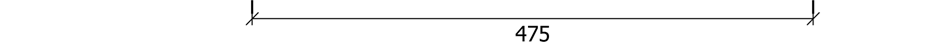 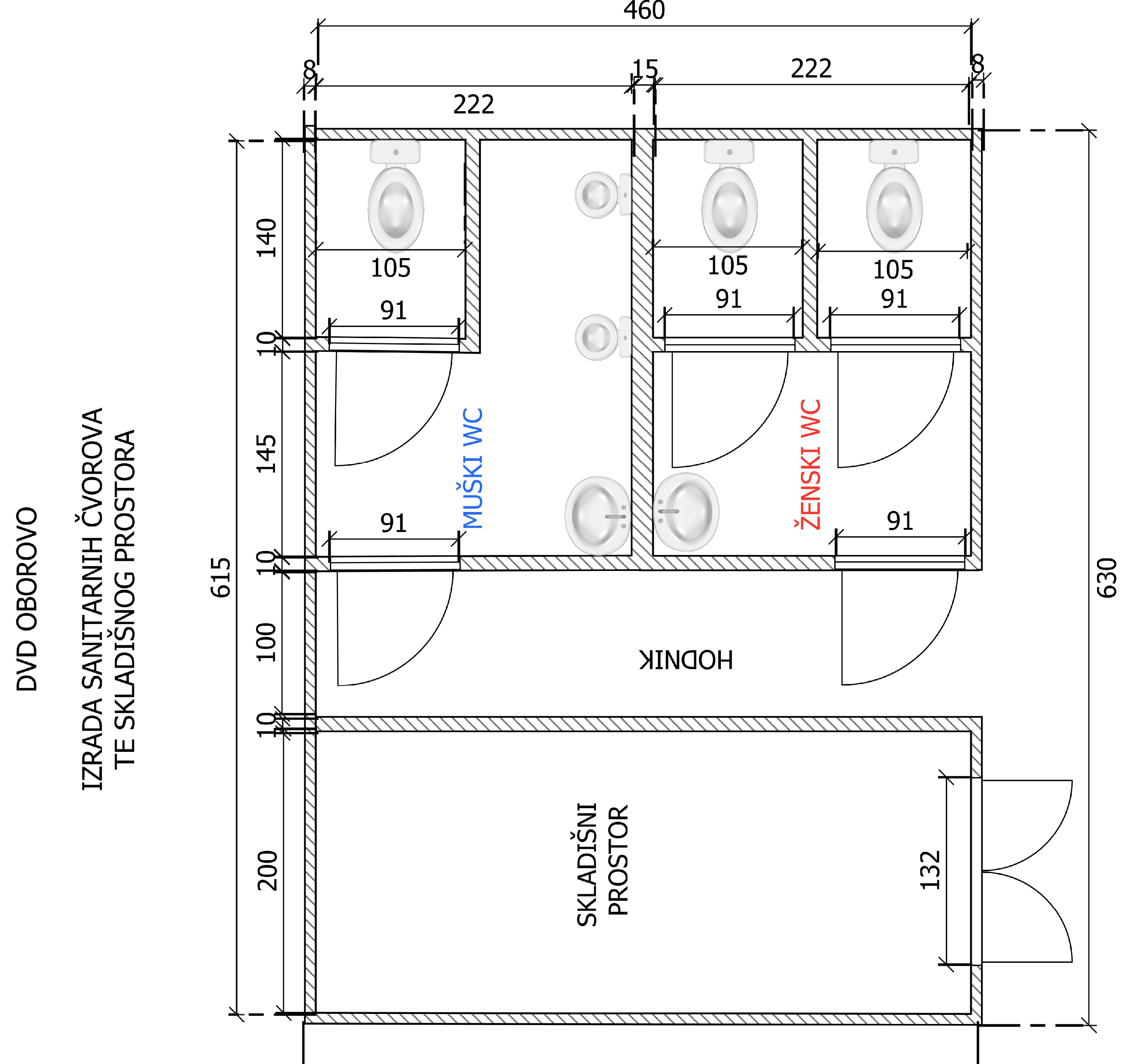 Red. Br.OPIS STAVKE TROŠKOVNIKAJed. mjereKoličina CijenaIznosI.ZEMLJANI RADOVI1.Ručni iskop trakastih temelja dim: 15,80 m x 0,25 m x 0,25 m sa odvozom na deponij.m³0,982.Dobava i ugradnja kamenog materijala ispod armirano betonske ploče dim: 4,75 m x 6,30 m x 0,50 cm, u zbijenom stanju.m³15,03.Dobava i ugradnja folije između nabijenog šljunka i armirano betonske deke dim: 10m x 4m. m²40,00UKUPNO ZEMLJANI RADOVIII.ARMIRAČKO BETONSKI RADOVI1.Štemanje i uklanjanje betona starih temelja.h102.Bušenje rupa fi ɸ 14 mm i zabijanje rebrastog željeza za vezanje starog temelja i nove armirano betonske ploče.kom40,003.Dobava i ugradnja armaturnih mreža Q 335 za AB ploču i trakaste temelje.
 kg400,004.Dobava i ugradnja betona MB 25-30 za podnu ploču dim. 4,75 m x 6,30 m x 0,15 m  i trakaste temelje dim: 15,80 m x 0,25 m  x 0,25 m.m³5,465.Dobava i ugradnja trakaste izolacije ispod zidova V3
 m'40,00UKUPNO ARMIRAČKO BETONSKI RADOVIIII.ZIDARSKI RADOVI1.Dobava i ugradnja blok opeke debljine 25 cm., zidanje sa produženim cementnim mortom.m²38,002.Dobava i ugradnja blok opeke debljine 12 cm., zidanje sa produženim cementnim mortom.m²26,003.Dobava i ugradnja trakaste izolacije ispod zidova V3.m'26,004.Dobava i ugradnja cement vapnenog morta. Stavka obuhvača špric i gruba žbuka zaribana spremna za keramiku.m²156,00UKUPNO ZIDARSKI RADOVIIV.STOLARSKI RADOVIVRATA I STIJENEVRATA I STIJENEVRATA I STIJENEVRATA I STIJENEVRATA I STIJENEVRATA I STIJENE1.Izrada, dostava   i ugradnja jednokrilnih, zaokretnih, punih vrata za zidarski otvor veličine 92/211cm za zid širine 10 cm. Svijetle dimenzije otvora su 82/206cm.kom5,002Izrada, dostava   i ugradnja dvokrilnih, zaokretnih, punih vrata za zidarski otvor veličine 132/210cm za zid širine 10 cm.Svijetle dimenzije otvora su 102/206cm.kom1,00UKUPNO STOLARSKI RADOVIV.MONTAŽA SUHE GRADNJE1.Dobava i montaža pregradnih zidova d=10cm iz vodootpornih gips-kartonskih ploča. U cijeni stavke je uračunata izvedba svih spojeva ploča međusobno, kao i na svim sudarima sa zidovima i stropovima.Na mjestu dovratnika u nosivoj konstrukciji pregrade potrebno je izvesti ojačanja. Stijene se izvode u punoj visini etaže, tako da gips-kartonske ploče idu do visine spuštenog stropa, a zvučna izolacija ide do vrha. Svi spojevi bandažirani, kitani i brušeni. Stavka uključuje nosivu potkonstrukciju u kompletnoj visini prostora. U cijenu stavke je uključen sav rad, transport, materijal, sitna spojna sredstva i potrebna radna skela.  m²59,002.Dobava i montaža pregradnih zidova  d=15cm iz vodootpornih gips-kartonskih ploča. Stijene se izvode u punoj visini etaže, tako da gips-kartonske ploče idu do visine spuštenog stropa, a zvučna izolacija ide do vrha.  Sva potrebna ojačanja za pričvršćenje sanitarnih elemenata uključena u cijenu. Svi spojevi bandažirani, kitani i brušeni.  U cijenu stavke je uključen sav rad, transport, materijal, sitna spojna sredstva i potrebna radna skela.  m²9,203.Dobava i montaža obloge zidova d=8cm. iz vodootpornih gips-kartonskih ploča. Unutarnja ploča je standardna GKB (A 13), a vanjska vodootporna GKI (H13). U cijeni stavke je uračunata izvedba svih spojeva ploča međusobno. Na mjestu dovratnika u nosivoj konstrukciji pregrade potrebno je izvesti ojačanja.  Uključeno u cijenu.  Svi spojevi bandažirani, kitani i brušeni. Stavka uključuje nosivu potkonstrukciju u kompletnoj visini prostora. U cijenu stavke je uključen sav rad, transport, materijal, sitna spojna sredstva.m264,204.Dobava i montaža ravnog spuštenog stropa iz standardnih gips - kartonskih ploča. Ravan podgled spuštenog stropa, jednostruko obložen Knauf pločama na čeličnoj potkonstrukciji iz CD profila u istoj razini. Visina ovjesa do 50cm, kompletan ovjes uključen u stavku. Stavka uključuje izrezivanje svih otvora prema instalaterskim projektima za ugradnju instalacija. Fuge zapunjene masom tvorničke proizvodnje kao “Uniflott”, Knauf, preko spojnih mrežica ili traka, svi spojevi prebrušeni, stropovi pregletani i u potpunosti pripremljeni za bojanje. U cijenu stavke je uključen sav rad, transport, materijal, sitna spojna sredstva i potrebna radna skela.  m230,30UKUPNO MONTAŽA SUHE GRADNJEVI.MONTAŽA VODOVODNE INSTALACIJE I ODVODNJE1.Nabava i ugradnja odvodnih cijevi fi ɸ 160 mm. U cijenu ulazi iskop i zatrpavanje rova.m'6,002Nabava i ugradnja odvodnih cijevi fi ɸ 110 mm. U cijenu ulazi iskop i zatrpavanje rova.m'4,003.Nabava i ugradnja odvodnih cijevi fi ɸ 50 mm. U cijenu stavke ulazi spojni djelovi kao koljeno, račva i slično.m'8,004.Nabava i ugradnja prolaznog podnog sifona sa rešetkom.kom2,005.Probijanje otvora u temelju objekta te u zidu šahta na kanalizaciju fi ɸ 100 mm.kom2,006.Nabavai ugradnja Pex cijevi za vodovodnu instalaciju raznih dimenzija. U 1m' cijevi uračunati spojni pribor  kao T komad i koljeno.
 m'30,007.Nabava i ugradnja Pex ugradbenih ventila.kom2,00UKUPNO MONTAŽA VODOVODNE INSTALACIJE I ODVODNJEVII.MONTAŽA SANITARIJA1.Nabava i ugradnja umivaonika (dim. 50-55 cm) u kompletu sa mješalicom za toplu i hladnu vodu i odvodnim sifonom - komplet.komplet2,002.Nabava i ugradnja pisoara sa izljevnim ventilom i sifonom.kom2,003.Nabava i ugradnja WC školjke u kompletu sa vodokotlićem, WC daskom i brtveno sifonskm gumom. U cijenu uračunat materijal srednje klase.komplet3,004.Nabava i ugradnja bojlera za toplu vodu 50 litara u kompletu sa sigurnosnim dijelovima.komplet1,00UKUPNO MONTAŽA SANITARIJAVIII.KERAMIČARSKI RADOVI1.Nabava i ugradnja gres podnih keramičkih pločica kao završne podne obloge, srednje kvalitete po izboru investitora. Prije polaganja pločica sve površine potrebno je premazati hidroizolacijskim sistemom (izolacija u cijeni keramike). U cijenu stavke je uključen sav rad, materijal i transport.m²36,002.Nabava i ugradnja glaziranih keramičkih pločica, veličine i boje po izboru xxx, kao završne zidne obloge u sanitarijama. Oblaganje u punoj visini prostorije. Pločice srednje kvalitete, po izboru investitora. Prije polaganja pločica sve površine potrebno je premazati hidroizolacijskim sistemom (izolacija u cijeni keramike). U cijenu stavke je uključen sav rad, materijal i transport.m²57,00UKUPNO KERAMIČARSKI RADOVI IX. SOBARSKO-LIČILAČKI RADOVI1.Obrada ličenjem svih površina GK- zidova i spuštenih GK-stropova.  Ličiti disperzivnim bojama za unutarnja ličenja Latex, bez otapala, omekšivača i štetnih emisija, u tonu po izboru investitora, sa svim potrebnim predradnjama.U cijenu po m2 površine ulazi:- čišćenje od prašine i nečistoća- nalič disperzivne boje 2x.U cijenu stavke je uključen sav rad, materijal, transport, kao i potrebna radna skela.ZidoviStropovim2m2111,0030,00UKUPNO SOBOSLIAKRSKO-LIČILAČKI RADOVIREKAPITULACIJAI.UKUPNO ZEMLJANI RADOVIII.UKUPNO ARMIRAČKO BETONSKI RADOVIIII.UKUPNO ZIDARSKI RADOVIIV.UKUPNO STOLARSKI RADOVIV.UKUPNO MONTAŽA SUHE GRADNJEVI.UKUPNO MONTAŽA VODOVODNE INSTALACIJE I ODVODNJEVII.UKUPNO MONTAŽA SANITARIJAVIII.UKUPNO KERAMIČARSKI RADOVIIX.UKUPNO SOBOSLIKARSKO-LIČILAČKI RADOVIUKUPNO:PDV 25%:SVEUKUPNO: